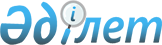 Об утверждении Правил оказания государственной услуги "Включение в перечень промышленных потребителей, использующих сжиженный нефтяной газ в качестве сырья для производства нефтегазохимической продукции"Приказ Министра энергетики Республики Казахстан от 18 апреля 2024 года № 167. Зарегистрирован в Министерстве юстиции Республики Казахстан 22 апреля 2024 года № 34283.
      В соответствии с подпунктом 1) статьи 10 Закона Республики Казахстан "О государственных услугах", ПРИКАЗЫВАЮ:
      1. Утвердить Правила оказания государственной услуги "Включение в перечень промышленных потребителей, использующих сжиженный нефтяной газ в качестве сырья для производства нефтегазохимической продукции" согласно приложению к настоящему приказу.
      2. Департаменту нефтегазохимии и технического регулирования Министерства энергетики Республики Казахстан в установленном законодательством Республики Казахстан порядке обеспечить:
      1) государственную регистрацию настоящего приказа в Министерстве юстиции Республики Казахстан;
      2) размещение настоящего приказа на интернет-ресурсе Министерства энергетики Республики Казахстан;
      3) в течение десяти рабочих дней после государственной регистрации настоящего приказа в Министерстве юстиции Республики Казахстан представление в Департамент юридической службы Министерства энергетики Республики Казахстан сведений об исполнении мероприятий, предусмотренных подпунктами 1) и 2) настоящего пункта.
      3. Контроль за исполнением настоящего приказа возложить на курирующего вице-министра энергетики Республики Казахстан.
      4. Настоящий приказ вводится в действие по истечении десяти календарных дней после дня его первого официального опубликования.
      "СОГЛАСОВАН"Министерство промышленности и строительстваРеспублики Казахстан
      "СОГЛАСОВАН"Министерство национальной экономикиРеспублики Казахстан
      "СОГЛАСОВАН"Министерство цифрового развития, инновацийи аэрокосмической промышленностиРеспублики Казахстан Правила оказания государственной услуги "Включение в перечень промышленных потребителей, использующих сжиженный нефтяной газ в качестве сырья для производства нефтегазохимической продукции" Глава 1. Общие положения
      1. Настоящие Правила оказания государственной услуги "Включение в перечень промышленных потребителей, использующих сжиженный нефтяной газ в качестве сырья для производства нефтегазохимической продукции" (далее – Правила) разработаны в соответствии с подпунктом 1) статьи 10 Закона Республики Казахстан "О государственных услугах" (далее – Закон о государственных услугах).
      2. Правила определяют порядок оказания государственной услуги "Включение в перечень промышленных потребителей, использующих сжиженный нефтяной газ в качестве сырья для производства нефтегазохимической продукции" (далее – государственная услуга).
      3. Услугодатель в течение 3 (три) рабочих дней с даты утверждения или изменения Правил, определяющих порядок оказания государственной услуги, актуализируют информацию о порядке ее оказания и направляет в Единый контакт-центр.
      4. В настоящих Правилах применяются следующие понятия:
      1) промышленный потребитель – юридическое лицо, приобретающее газ для использования в качестве топлива и (или) сырья в промышленном производстве;
      2) Комиссия по вопросам использования сжиженного нефтяного газа для производства нефтегазохимической продукции (далее – Комиссия) – консультативно-совещательный орган по выработке рекомендаций при рассмотрении заявлений на включение в перечень промышленных потребителей, использующих сжиженный нефтяной газ в качестве сырья для производства нефтегазохимической продукции;
      3) уполномоченный орган – центральный исполнительный орган, осуществляющий государственное регулирование производства, транспортировки (перевозки), хранения и оптовой реализации газа, а также розничной реализации и потребления товарного и сжиженного нефтяного газа;
      Иные понятия, используемые в настоящих Правилах, применяются в соответствии с законами Республики Казахстан "О газе и газоснабжении" и "О государственных услугах". Глава 2. Порядок оказания государственной услуги "Включение в перечень промышленных потребителей, использующих сжиженный нефтяной газ в качестве сырья для производства нефтегазохимической продукции"
      5. Государственная услуга оказывается уполномоченным органом (далее – услугодатель).
      Перечень основных требований к оказанию государственной услуги, включающий характеристики процесса, форму и результат оказания, а также иные сведения с учетом особенностей предоставления государственной услуги приведен в Перечне основных требований к оказанию государственной услуги согласно приложению 1 к настоящим Правилам (далее – перечень). 
      6. Сотрудник канцелярии услугодателя в день поступления заявления проверяет полноту представленных документов и сведений в соответствии с пунктом 9 Перечня, осуществляет их прием и регистрацию, также передает его на рассмотрение ответственному структурному подразделению.
      При предоставлении услугополучателем неполного пакета документов и сведений в соответствии с пунктом 9 Перечня, сотрудник канцелярии услугодателя отказывает в приеме заявления.
      При обращении услугополучателя после окончания рабочего времени, в выходные и праздничные дни, прием заявлений и выдача результатов оказания государственной услуги осуществляется следующим рабочим днем.
      7. При предоставлении услугополучателем полного пакета документов и сведений, указанных в пункте 9 Перечня, сотрудник ответственного структурного подразделения услугодателя в течение 2 (два) рабочих дней с момента регистрации заявления рассматривает их на соответствие требованиям, установленным настоящими Правилами. 
      При достоверности представленных документов и сведений, и их соответствия требованиям, установленным настоящими Правилами, сотрудник ответственного структурного подразделения услугодателя в течение 1 (один) рабочего дня с момента определения соответствия требованиям, направляет пакет документов и сведения, указанные в пункте 9 Перечня в Комиссию для получения рекомендаций.
      В случае установления факта несоответствия представленных документов и сведений, требованиям, указанным в пункте 10 Перечня сотрудник ответственного структурного подразделения услугодателя в течение одного рабочего дня с момента определения несоответствия требованиям, готовит мотивированный отказ в дальнейшем рассмотрении заявления.
      8. Комиссия создается при уполномоченном органе и состоит из представителей уполномоченного органа, Национальной палаты предпринимателей Республики Казахстан, научно-исследовательских организаций, а также квалифицированных специалистов нефтегазоперерабатывающей и нефтегазохимической отраслей.
      Состав и положение Комиссии утверждается руководителем уполномоченного органа Республики Казахстан. Общее количество членов Комиссии составляет не менее 9 (девять) человек, 4 (четыре) из которых состоят из представителей уполномоченного органа.
      Заседание Комиссии ведет председатель или, при его отсутствии – заместитель председателя.
      Для проведения заседания Комиссии кворум составляет не менее половины от количества членов Комиссии. 
      При равенстве голосов решающим голосом обладает Председатель Комиссии.
      Члены Комиссии, имеющие право голоса, письменно излагают свое особое мнение и прилагают его к протоколу.
      9. Комиссия рассматривает документы и сведения, указанные в пункте 9 Перечня, в срок не более 7 (семь) рабочих дней с момента их поступления от услугодателя.
      Комиссия на основании результатов рассмотрения документов и сведений, вырабатывает рекомендации о целесообразности или о нецелесообразности включения в перечень промышленных потребителей , использующих сжиженный нефтяной газ в качестве сырья для производства нефтегазохимической продукции. 
      10. Сотрудник ответственного структурного подразделения услугодателя в течение 3 (три) рабочих дней с момента получения рекомендации от Комиссии о целесообразности включения в перечень промышленных потребителей, использующих сжиженный нефтяной газ в качестве сырья для производства нефтегазохимической продукции, приказом уполномоченного органа включает в перечень промышленных потребителей, использующих сжиженный нефтяной газ в качестве сырья для производства нефтегазохимической продукции, - в объемах, необходимых для использования в качестве сырья при производстве нефтегазохимической продукции согласно приложению 3 к настоящим Правилам (далее – перечень промышленных потребителей), размещает его на своем официальном интернет-ресурсе. 
      11. Сотрудник ответственного структурного подразделения услугодателя в течение 3 (три) рабочих дней с момента получения рекомендации от Комиссии о нецелесообразности включения в перечень промышленных потребителей, использующих сжиженный нефтяной газ в качестве сырья для производства нефтегазохимической продукции, направляет услугополучателю уведомление о предварительном решении об отказе в оказании государственной услуги, а также времени и месте проведения заслушивания, для возможности выражения позиции согласно приложению 4 к настоящим Правилам.
      Процедура заслушивания проводится в соответствии со статьей 73 Административного процедурно-процессуального кодекса Республики Казахстан (далее – АППК РК).
      Комиссия по итогам заслушивания услугополучателя вырабатывает рекомендацию о целесообразности или о нецелесообразности включения в перечень промышленных потребителей, использующих сжиженный нефтяной газ в качестве сырья для производства нефтегазохимической продукции.
      12. Результатом оказания государственной услуги является включение в перечень промышленных потребителей либо мотивированный отказ в оказании государственной услуги. 
      Сотрудник ответственного структурного подразделения уведомляет услугополучателя о результатах оказания государственной услуги в течение 1 (один) рабочего дня. Глава 3. Порядок обжалования решений, действий (бездействий) услугодателя и (или) его должностных лиц по вопросу оказания государственной услуги.
      13. Для обжалования решений, действий (бездействий) услугодателя и (или) его должностных лиц по вопросам оказания государственной услуги, жалоба подается не позднее 3 (три) месяцев со дня, когда услугополучателю стало известно о принятии административного акта или совершении действий (бездействий) услугодателем:
      в орган, рассматривающий жалобу (вышестоящий административный орган и (или) должностное лицо);
      в уполномоченный орган по оценке и контролю за качеством оказания государственных услуг;
      на имя руководства услугодателя, непосредственно оказывающего государственную услугу.
      14. Жалоба услугополучателя в соответствии с пунктом 2 статьи 25 Закона о государственных услугах подлежит рассмотрению:
      услугодателем, непосредственно оказывающим государственную услугу, в течение 5 (пять) рабочих дней со дня ее регистрации;
      уполномоченным органом по оценке и контролю за качеством оказания государственных услуг в течение 15 (пятнадцать) рабочих дней со дня ее регистрации. 
      15. Срок рассмотрения жалобы услугодателем продлевается не более чем на 10 (десять) рабочих дней в соответствии с пунктом 4 статьи 25 Закона о государственных услугах:
      1) проведения дополнительного изучения или проверки по жалобе либо проверки с выездом на место;
      2) получения дополнительной информации.
      При продлении срока рассмотрения жалобы должностное лицо, наделенное полномочиями по рассмотрению жалоб, в течение 3 (три) рабочих дней с момента продления срока рассмотрения жалобы сообщает в письменной форме (при подаче жалобы на бумажном носителе) или электронной форме (при подаче жалобы в электронном виде) услугополучателю, подавшему жалобу, о продлении срока рассмотрения жалобы с указанием причин продления.
      16. При несогласии с решением органа, рассматривающего жалобу, услугополучатель обращается в другой орган, рассматривающий жалобу или в суд в соответствии с пунктом 6 статьи 100 АППК РК. Перечень основных требований к оказанию государственной услуги Заявление 
на включение в перечень промышленных потребителей, использующих сжиженный нефтяной газ в качестве сырья для производства нефтегазохимической продукции
      кому ________________________________________________________________                         (полное наименование уполномоченного органа)от____________________________________________________________________________________________________________________________________________________       (полное наименование, местонахождение, бизнес-идентификационный номер             юридического лица (в том числе иностранного юридического лица),              бизнес-идентификационный номер филиала или представительства                    иностранного юридического лица –при отсутствии                    бизнес-идентификационного номера у юридического лица)
      Прошу включить в перечень промышленных потребителей, использующих сжиженный нефтяной газ в качестве сырья для производства нефтегазохимической продукции
      ________________________________________________________________________________________________________________________________________________________                         (указать наименование продукции)
      на бумажном носителе ________________________________________________________             (поставить знак Х, если необходимо получить Приказ на бумажном носителе)  Адрес юридического лица ___________________________________________________________________________________________________________________________________       (почтовый индекс, страна (для иностранного юридического лица),        область, город, район, населенный пункт, наименование улицы, номер дома/здания                          (стационарного помещения))  
      Электронная почта _____________________________________________
      Телефоны _____________________________________________________
      Факс _________________________________________________________
      Адрес объекта осуществления деятельности  ___________________________________________________________________________       (почтовый индекс, область, город, район, населенный пункт, наименование улицы,                                           номер дома/здания)
      Прилагается ______ листов.
      Настоящим подтверждается, что:  все указанные данные являются официальными контактами и на них направляется любая информация по вопросам включение в перечень промышленных потребителей;  все прилагаемые документы соответствуют действительности и являются действительными;  заявитель согласен на использование персональных данных ограниченного доступа, составляющих охраняемую законом тайну, содержащихся в информационных системах, при включении в перечень промышленных потребителей;
      Руководитель ____________ __________________________________________                   (подпись)       (фамилия, имя, отчество (при его наличии))
      Дата заполнения: "___" __________ 20__ года Перечень промышленных потребителей, использующих сжиженный нефтяной газ в качестве сырья для производства нефтегазохимической продукции, - в объемах, необходимых для использования в качестве сырья при производстве нефтегазохимической продукции Уведомление
      Выдано________________________________________________________
      Настоящим государственный орган________________________________
      рассмотрев Ваше заявление от [Дата заявки] года № [Номер заявки] услугодатель уведомляет о возможности выразить _____________________________________________________________________             (полное наименование услугополучателя)
      позицию по предварительному решению по результатам оказания государственной услуги "Включение в перечень промышленных потребителей, использующих сжиженный нефтяной газ в качестве сырья для производства нефтегазохимической продукции" в 
      ____________________________________________________________________________________________________________________________________________             (дата, время и место проведения заслушивания)
      Руководитель услугодателя _______________________________________________________________________(фамилия, имя, отчество (при его наличии), должность руководителя  услугодателя)
      Дата и время направления уведомления:   
      "___" ________20__ года "__"
					© 2012. РГП на ПХВ «Институт законодательства и правовой информации Республики Казахстан» Министерства юстиции Республики Казахстан
				
      Министр энергетики Республики Казахстан 

А. Саткалиев
Утверждены приказом
Министр энергетики
Республики Казахстан
от 18 апреля 2024 года № 167Министр энергетики
Республики Казахстан
от 18 апреля 2024 года № 167Приложение 1
к Правилам оказания
государственной услуги
"Включение в перечень
промышленных потребителей,
использующих сжиженный
нефтяной газ в качестве
сырья для производства
нефтегазохимической продукции"
1
Наименование государственной услуги
Включение в перечень промышленных потребителей, использующих сжиженный нефтяной газ в качестве сырья для производства нефтегазохимической продукции
2
Наименование услугодателя
Министерство энергетики Республики Казахстан
3
Способы предоставления государственной услуги
Прием документов и выдача результатов оказания государственной услуги осуществляется через канцелярию услугодателя
4
Срок оказания государственной услуги
С момента регистрации заявления услугодателем – 15 (пятнадцать) рабочих дней
5
Форма оказания государственной услуги
Бумажная
6
Результат оказания государственной услуги
включение в перечень промышленных потребителей, использующих сжиженный нефтяной газ в качестве сырья для производства нефтегазохимической продукции или мотивированный отказ в оказании государственной услуги
7
Размер платы, взимаемой с услугополучателя при оказании государственной услуги, и способы ее взимания в случаях, предусмотренных законодательством Республики Казахстан
Бесплатно
8
График работы услугодателя
C понедельника по пятницу, в соответствии с установленным графиком работы с 9.00 до 18.30 часов с перерывом на обед с 13.00 до 14.30 часов, за исключением выходных и праздничных дней, согласно Трудовому кодексу Республики Казахстан 
9
Перечень документов и сведений, истребуемых у услугополучателя для оказания государственной услуги
1) заявление по форме согласно приложению 2 к настоящим Правилам;
2) акт приемки построенного объекта в эксплуатацию собственником самостоятельно;
3) утвержденная проектно-сметная документация и технологический регламент (с описанием лицензионных технологий и материального баланса объемов сжиженного нефтяного газа потребляемого сжиженного нефтяного газа, выпускаемой нефтегазохимической продукции (с указанием наименований) и сжиженного нефтяного газа, не подвергающийся химическому превращению в процессе производства нефтегазохимической продукции согласно проектной документации (тонн в час, тонн в год).
10
Основания для отказа в оказании государственной услуги, установленные законами Республики Казахстан
Услугодатель отказывает в оказании государственных услуг по основаниям, предусмотренным пунктом 2 статьи 19-1 Закона о государственных услугах по следующим основаниям:
1) установление недостоверности документов, представленных услугополучателем для получения государственной услуги, и (или) данных (сведений), содержащихся в них;
2) несоответствие услугополучателя и (или) представленных материалов, объектов, данных и сведений, необходимых для оказания государственной услуги, требованиям, установленным нормативными правовыми актами Республики Казахстан;
3) отрицательный ответ уполномоченного государственного органа на запрос о согласовании, который требуется для оказания государственной услуги, а также отрицательное заключение экспертизы, исследования либо проверки;
4) в отношении услугополучателя имеется вступившее в законную силу решение (приговор) суда о запрещении деятельности или отдельных видов деятельности, требующих получения данной государственной услуги;
5) в отношении услугополучателя имеется вступившее в законную силу решение суда, на основании которого услугополучатель лишен специального права, связанного с получением государственной услуги;
6) отсутствие согласия услугополучателя, предоставляемого в соответствии со статьей 8 Закона Республики Казахстан "О персональных данных и их защите", на доступ к персональным данным ограниченного доступа, которые требуются для оказания государственной услуги.
11
Иные требования с учетом особенностей оказания государственной услуги, в том числе оказываемой в электронной форме и через Государственную корпорацию
Контактные телефоны справочных служб по вопросам оказания государственной услуги указаны на интернет-ресурсе Фонда – https://fms.kz/, контакт-центр Фонда по бесплатному номеру 1406. Единый контакт-центр по вопросам оказания государственных услуг: 8-800-080-7777, 1414.Приложение 2
к Правилам оказания
государственной услуги
"Включение в перечень
промышленных потребителей,
использующих сжиженный
нефтяной газ в качестве сырья
для производства
нефтегазохимической продукции"Приложение 3
к Правилам оказания
государственной услуги
"Включение в перечень
промышленных потребителей,
использующих сжиженный
нефтяной газ в качестве сырья
для производства
нефтегазохимической продукции"Форма
п/п
№
Наименование промышленного потребителя
Местонахождение промышленного потребителя
Объем потребляемого сжиженного нефтяного газа (проектная мощность),
тонн
Объем потребляемого сжиженного нефтяного газа (проектная мощность),
тонн
Наименование выпускаемой нефтегазохимической продукции
Объем выпускаемой нефтегазохимической продукции (проектная мощность),
тонн
Объем выпускаемой нефтегазохимической продукции (проектная мощность),
тонн
Объем сжиженного нефтяного газа, не подвергшийся химическому превращению в процессе производства нефтегазохимической продукции,
тонн (при наличии)
Объем сжиженного нефтяного газа, не подвергшийся химическому превращению в процессе производства нефтегазохимической продукции,
тонн (при наличии)
п/п
№
Наименование промышленного потребителя
Местонахождение промышленного потребителя
за час
за год
Наименование выпускаемой нефтегазохимической продукции
за час
за год
за час
за год
1
2
3
4
5
6
7
8
9
10Приложение 4
к Правилам оказания
государственной услуги
"Включение в перечень
промышленных потребителей,
использующих сжиженный
нефтяной газ в качестве сырья
для производства
нефтегазохимической продукции"Форма